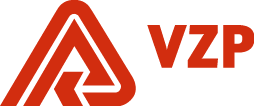 O B J E D N Á V K A	č. 20 – OM – 2017k RS č. 4600001599 (ID 1606011)(prosíme, tuto identifikaci uvádějte na faktuře)VZP ČR závazně u TENDER CONSORTIUM s.r.o. objednává služby dle Rámcové smlouvy č. 4600001599, a to dle Přílohy nazvané „Tisky 20-OM-2017“, která je součástí této objednávky. Distribuce: dle Přílohy s názvem „Tisky 20-OM-2017.Požadavky na balení: do folie, počty ks v balíčku uvedeny vždy u názvu tiskoviny                                        v záhlaví tabulky v Příloze.Termín dodání: nejpozději do 10. 11. 2017Cena celkem Další ujednání:Za VZP ČR objednávku                                          Za TENDER CONSORTIUM s.r.o.                     dne   		                                                         objednávku dne                         zadává	                                                                     přijímá a akceptujeObjednávku vystavila: Odběratel:Všeobecná zdravotní pojišťovna České republiky, dále jen VZP ČROrlická 4/2020130 00 Praha 3IČO: 41197518DIČ: CZ 41197518Bankovní spojení: XXXXXXXXXč. účtu: XXXXXXXXXXXXXDodavatel:TENDER CONSORTIUM s.r.o. Mezibranská 1579/4, 110 00, Praha 1 – Nové Město IČO: 4854934DIČ: CZ04854934Bankovní spojení: XXXXXXXXXXč. účtu: XXXXXXXXXXXX437 386 Kč bez DPH, 529 237 Kč včetně DPHObjednávka je společností TENDER CONSORTIUM s.r.o. akceptována. Obě smluvní strany se řídí ustanoveními, která obsahuje Rámcová smlouva č. 4600001599.   Výše uvedený subjekt prohlašuje ve vztahu k § 4b zákona č. 159/2006 Sb., o střetu     zájmů, ve znění zákona č. 14/2017 Sb., že není obchodní společností, ve které veřejný    funkcionář uvedený v § 2 odst. 1 písm. c) nebo jím ovládaná osoba vlastní podíl    představující alespoň 25 % účasti společníka v obchodní společnosti.Splatnost faktury je 30 dní od jejího doručení do VZP ČR, Orlická 4/2020, 130 00 Praha 3. Účtováno bude na základě faktury doručené společně s prokázaným plněním na výše uvedenou adresu VZP ČR.